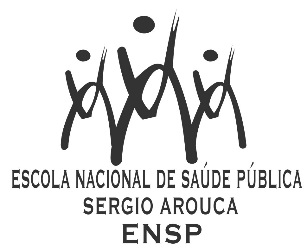 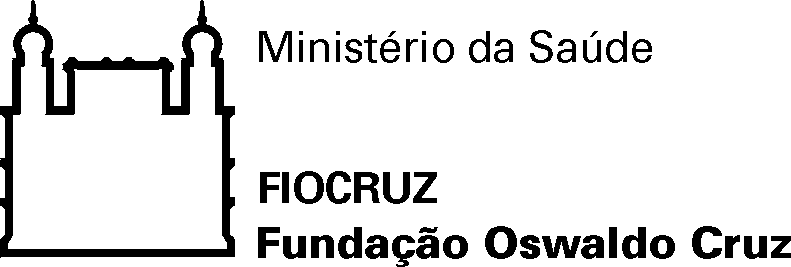 D E C L A R A Ç Ã ODeclaro, para os devidos fins, que Márcio Vasconcelos Oliveira (UFBA) e Aldo Pacheco Ferreira (ENSP/FIOCRUZ) participaram como membros efetivos, Maria de Fátima Ramos Moreira (ENSP/FIOCRUZ) como orientadora, Virginia Maria Mendes Oliveira Coronago (FAINOR) e Regina Maria de Carvalho Erthal (ENSP/FIOCRUZ) como suplentes, da Comissão Examinadora de defesa pública da dissertação de Mestrado Profissional em Saúde Pública intitulada "AVALIAÇÃO DA QUALIDADE DA ATENÇÃO PRIMÁRIA À SAÚDE PARA PESSOAS ACOMETIDAS POR HANSENÍASE EM VITÓRIA DA CONQUISTA, BA", de Claudia Farias Brito Gusmão, realizada na Faculdade Independente do Nordeste, em 13 de abril de 2016.Rio de Janeiro, 13 de abril de 2016.Maria Cecilia Gomes BarreiraChefe do Serviço de Gestão Acadêmica da ENSPAnalista de Gestão em SaúdeMatrícula SIAPE 0463017/rn